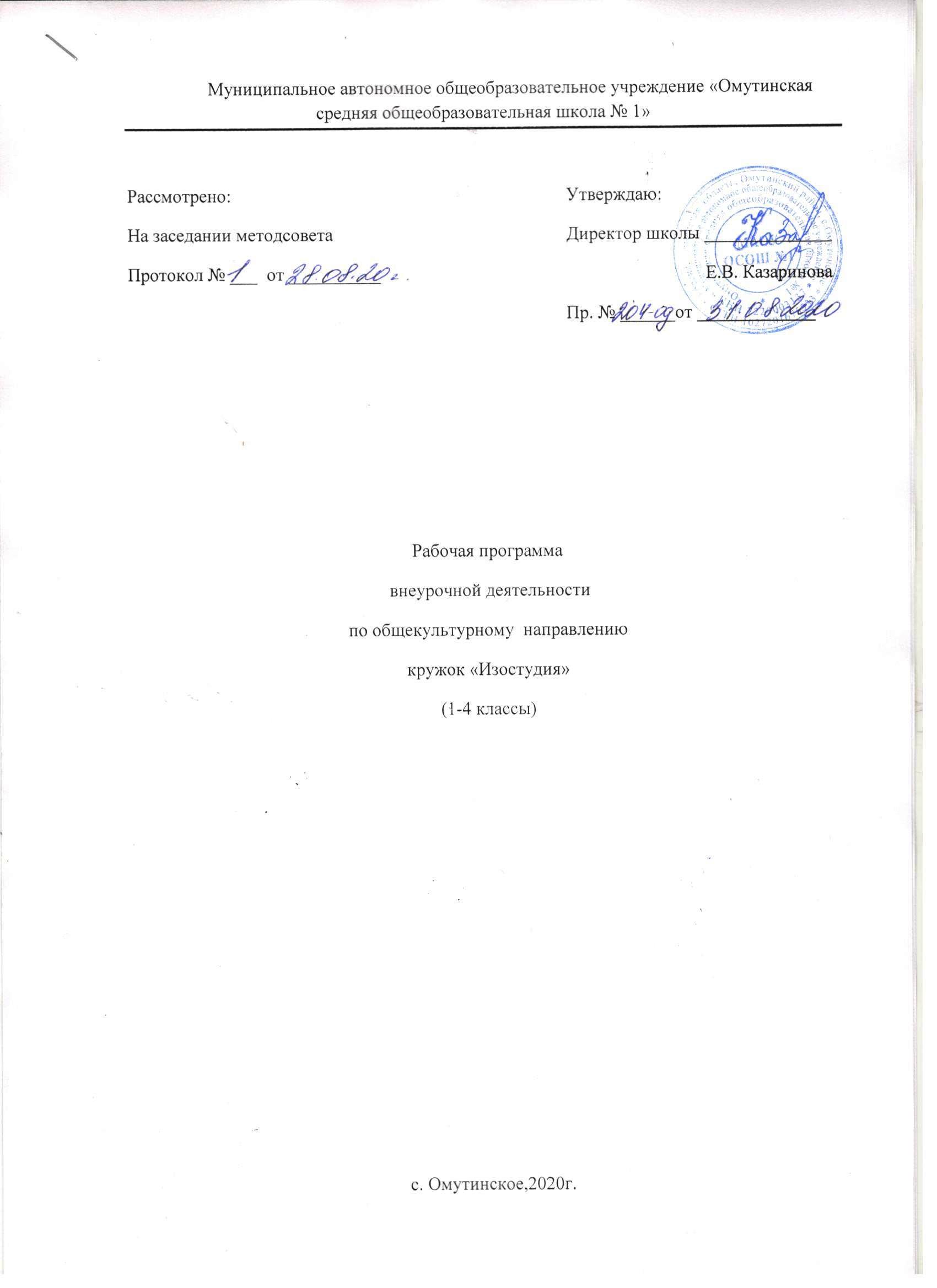 1.Результаты освоения курса внеурочной деятельности.Личностные универсальные учебные действия (УУД):-Осознание своих творческих возможностей;-Проявление познавательных мотивов;-Развитие прекрасного и эстетического чувства;-Развитие умения контактировать со сверстниками в творческой деятельности;- Формирование чувства радости от результатов индивидуальной и коллективной деятельности.                     Регулятивные  УУД:-Планировать вместе с учителем свои действия в соответствии с поставленной задачей;- Сохранять в течение работы поставленную задачу;- Осуществлять пошаговый и итоговый контроль по результату;- Различать результаты действия;- Адекватно воспринимать словесную оценку учителя;- В сотрудничестве с учителем ставить новые учебные  задачи.                     Познавательные УУД:- Осуществлять поиск и выделять конкретную информацию с помощью учителя;- Строить речевые высказывания в речевой форме;- Оформлять свою мысль в устной форме по типу рассуждения;- Включаться в творческую деятельность под руководством учителя.                   Коммуникативные УУД:-Формировать собственное мнение и позицию;- Задавать интересующие вопросы;-Допускать возможность существования у людей различных точек зрения, в том числе не совпадающей с его собственной;- Договариваться и приходить к общему решению в совместной творческой деятельности;- Развивать умение контактировать со сверстниками в творческой деятельности.Ожидаемые  результаты:Обучающиеся 1 года обучения должны знать:-Значение терминов: художник, аппликация, ритм, композиция, линия, штрих, пятно;-Материалы и технические приёмы;- Название инструментов, приспособлений.уметь:-Пользоваться карандашом, кистью, красками, палитрой;- Компоновать на листе предметы;-Вырезать ножницами простейшие фигуры;-Работать в группе, коллективе.Обучающиеся 2 года обучения должны знать:-Особенности материалов применяемых в творческой деятельности.уметь:- Разнообразить работу в цвете, свете;- Пользоваться теплыми и холодными цветами;- Использовать в работе правила плоскостного решения задачи;- Работать графическим материалом;- Пользоваться в лепнине различными инструментами;- Проявлять творчество в создании различных  изделий.Обучающиеся 3 года обучения должны знать:- Пластические свойства бумаги;- О значении рисунка в работе; - Правила композиции, линейную и воздушную перспективу;- Техники создания декоративных изделий.уметь:- Различать в рисунках ближние и дальние планы;- Применять различные приемы в работе с бумагой.Обучающиеся 4 года обучения должны знать:- Порядок работы над натюрмортом, портретом, пейзажем;- Нетрадиционные материалы, используемые для рисования.уметь:- Выражать в рисунках свои мысли;- Создавать свои работы используя нетрадиционные материалы.СОДЕРЖАНИЕ ПРОГРАММЫ:Программа каждого класса представлена разделами, имеющими свои цели, направленные на овладение обучающимися приемами ручной работы, на развитие творческих возможностей детей.Формы и виды деятельности:Беседа, экскурсия, групповая и коллективная работа, самостоятельная работа.В конце года проводится итоговая выставка творческих работ учащихся.ТЕМАТИЧЕСКОЕ  ПЛАНИРОВАНИЕ ОБЪЕДИНЕНИЯ  1 классТЕМАТИЧЕСКОЕ  ПЛАНИРОВАНИЕ ОБЪЕДИНЕНИЯ 2 классТЕМАТИЧЕСКОЕ  ПЛАНИРОВАНИЕ  ОБЪЕДИНЕНИЯ  3 классТЕМАТИЧЕСКОЕ  ПЛАНИРОВАНИЕ  ОБЪЕДИНЕНИЯ  4 классРазделЦель разделаИзобразительная грамотаУпражнения по смешиванию цветов. Определение теплой и холодной цветовой гаммы.В гостях у сказкиСоздание знакомого образа, соответствующей окружающей средыНаши друзья -животныеРисование по памяти, с натуры, по представлению животных. Анализ формы, последовательное изображение объекта.Времена годаПередача характерных признаков времен года. Использование в работе различных нетрадиционных материалов.Весёлый  праздникИзготовление праздничного оформления.Красота в нашем  домеЭскизы украшения предметов личного и общего пользования.В гостях у народных умельцевЗнакомство с народными промыслами, традициями, развитие навыков копирования узоров , определение характерной цветовой гаммыХудожник - волшебникРисование воображаемого, фантастического.№п/пРаздел, тема занятияХудожественные материалы и инструментыЧасы1Организационное занятие-Радуга цветовКраски, кисти, палитра, альбом12Изобразительная гаммаРазличные цвета-Цветущий лугТеплая цветовая гамма- ЛистопадХолодная цветовая гамма- Дождливое небоКраски, кисти, палитра, альбом31113В гостях у сказки- Портрет  колобка-Окно сказочного  героя- Иллюстрация к русской народной сказке «Три медведя»Краски, кисти, палитра, альбом51134Наши друзья животные-Ёжик-Цыпленок-СобачкаРаздаточный материал, гуашевые краски, жесткие кисти, бумага31115Времена годаЗима- Деревья без листвы- Снег  идет- Лепим снежные фигурыАкварельные, гуашевые краски, воск, клей, манная крупа, альбом41126Весёлый праздник Новый год-Новогодняя  игрушка-Гирлянда- Новогодняя открыткаЦветная бумага, картон, краски, кисти, клей31117Красота в нашем доме-Узор для посуды(чашка, тарелка)-Узор для варежки-Узор на разделочной доскеРаздаточный материал, акварельные краски, кисти, пастель. мелки, альбом31118В гостях у народных умельцев- Дымковская игрушка-Гжель-Роспись игрушкиРаздаточный материал, акварельные, гуашевые  краски, кисти, пастель. мелки, альбом31119Художник-волшебник-Веселый клоун-Портрет солнышка-Букет необычных цветов-Волшебная птица-«Бал» бабочекКраски разные, кисти, пастель, мелки, цветная бумага, клей92122233№п/пРаздел, тема занятияХудожественные материалы и инструментыЧасы1Организационное занятие-«Разогреем краски»Краски, кисти, палитра, альбом12Времена годаОсень дарит нам подарки- Овощи, фрукты- Наши грибы-Осенний садПоделки из осенних листьевАкварельные, гуашевые краски, пастель, альбом, клей511123Наши друзья животные-Домашнее животное- Животное из зоопарка- Лепим жирафаАкварельные, гуашевые краски, пастель, альбом, пластилин41124Изобразительная грамотаВиды изобразительного искусства:- Живопись-Графика-СкульптураБеседа, показ иллюстрацийКраски, кистиКарандаш, уголь, сангинаПластилин, алебастр31115Весёлый праздник Новый год-Елочная  игрушка-Снежинка- Новый год в лесуЦветная бумага, картон, краски, кисти, клей, пластилин41126Красота в нашем доме-Узор для шапочки и шарфа-Ажурное кружево-Узор для вазы- Подставка для карандаша и ручкиРаздаточный материал, акварельные краски, кисти, пастель. мелки, альбом, цветной картон, клей411117В гостях у народных умельцев- Дымковская игрушка-Русская матрешкаРаздаточный материал, акварельные, гуашевые  краски, кисти, пастель, мелки, альбом3218В гостях у сказкиИллюстрация русской народной сказки «Репка»Краски, кисти, фломастеры, альбом29Художник-волшебник-Волшебные  рыбки-Дерево волшебника-Фантастический замокКраски разные, кисти, пастель, мелки, фломастеры, цветная бумага521210Времена  года-Краски бабочек- Рисуем одуванчики-Радуга над рекойКраски, цветная бумага, клей, ножницы421134№п/пРаздел, тема занятияХудожественные материалы и инструментыЧасы1Времена года- Вспоминаем  лето-Ветка рябины-Листья родного леса, садаКраски, кисти, восковые мелки, пастель, альбом41122В гостях у народных умельцев-Узоры хохломы-Городецкая роспись-Голубые цветы ГжелиКраски, кисти, бумага, клей, раздаточный материал41123Весёлый праздник Новый годКонструирование -Елочная  игрушка- Дед Мороз- СнегурочкаЦветная бумага, картон, краски, кисти, клей, пластилин, ножницы51224Времена годаОбраз зимы в разных техниках-Акварель, воск- Манная крупа, клей-Соль, клейАкварельные краски, кисти, восковые мелки, клей, соль, манная крупа, ватман41125В гостях у сказкиСказочные образы- Иллюстрация сказки «Красная шапочка»Разные краски, кисти, пастель, фломастеры, альбом36Учимся изобразительной грамоте- Штриховка-Светотень-Натюрморт (геометрические тела)Простой карандаш, сангина, уголь, краски, кисти41127Наши друзья животные-Сова-Пони-ЕжиАкварельные, гуашевые краски, пастель, альбом, пластилин41128Художник-волшебник-Фантастическая птица-Фантастическое животное-Фантастическая рыбкаКраски разные, кисти, пастель, мелки, фломастеры, цветная бумага31119Красота в нашем доме- Наш дом- Композиция «В наше окно заглянуло лето»Акварельные краски, кисти, пастель. мелки, альбом31234№п/пРаздел, тема занятияХудожественные материалы и инструментыЧасы1Учимся изобразительной грамоте- Натюрморт из овощей-Портрет- Работа по памяти «Осенний лес у реки»Краски, кисти, пастель, альбом72232В гостях у народных умельцев-Мастера Гжели Декоративная тарелка-Оклеивание формы- Снятие формы-РосписьБеседа, наглядные пособия, старые газеты, клей, краски, кисти, 712133Художник-волшебник-Рисунок в технике акварель, восковые мелки, пастель- Точечное рисование- Рисунок солью и акварелью- Рисунок в технике «граттаж»Акварельные краски, кисти, соль, клей, мелки, пастель, альбом7111224Наши друзья животныеРисуем пушистого зверька-Белка--Кошка- Мягкая игрушкаГуашевые краски, Жесткие кисти, пастель, альбом, 31115В гостях у сказкиСказочные образы- Иллюстрация сказки «Дюймовочка»Разные краски, кисти, пастель, фломастеры, альбом26Учимся изобразительной грамотеИскусство  плаката- Назначение плаката- Виды шрифта-Построение шрифта- Оформление плаката к Дню ПобедыЛист бумаги в клеточку, простой карандаш, краски, кисти511127Времена года- Образ Весны- Первые  цветы- Весенний пейзажАкварельные краски, кисти, пастель, восковые мелки, альбом311134